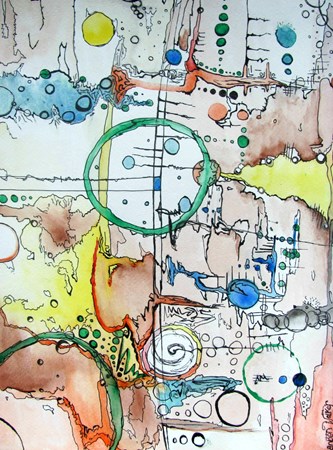 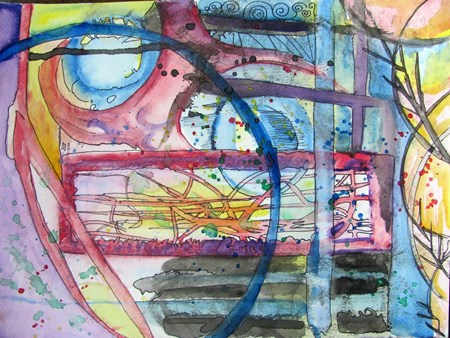 Student Name:Lesson: Abstract Watercolor CompositionStudent Name:Lesson: Abstract Watercolor CompositionStudent Name:Lesson: Abstract Watercolor CompositionStudent Name:Lesson: Abstract Watercolor CompositionStudent Name:Lesson: Abstract Watercolor CompositionStudent Name:Lesson: Abstract Watercolor CompositionCircle the number in pencil that best shows how well you feel that you completed that criterion for the assignment.Circle the number in pencil that best shows how well you feel that you completed that criterion for the assignment.ExcellentGoodAverageNeeds ImprovementCriteria 1 – Composition/Dry Brush technique:  Overall composition includes interesting repetition of shapes and lines.  Students have the focal point off center for more interest.  Dry Brush technique successfully used with colors that have been blended and mixed to make new colors.Criteria 1 – Composition/Dry Brush technique:  Overall composition includes interesting repetition of shapes and lines.  Students have the focal point off center for more interest.  Dry Brush technique successfully used with colors that have been blended and mixed to make new colors.109 – 876 or lessCriteria 2 – Background: good quality mixing and use of watercolor.  Background layer is pale in color, while still having some white, dry areas.Criteria 2 – Background: good quality mixing and use of watercolor.  Background layer is pale in color, while still having some white, dry areas.109 – 876 or lessCriteria 3 – Sharpie Lines.  Student utilized a fine point sharpie to add detail within the negative space.  Sharpie was also used to outline watercolor contours.    Criteria 3 – Sharpie Lines.  Student utilized a fine point sharpie to add detail within the negative space.  Sharpie was also used to outline watercolor contours.    109 – 876 or lessCriteria 4 – Effort: took time to develop idea & complete project? (Didn’t rush.) Read the article and followed the steps within.  Good use of class time?Criteria 4 – Effort: took time to develop idea & complete project? (Didn’t rush.) Read the article and followed the steps within.  Good use of class time?109 – 876 or lessCriteria 5 – Craftsmanship – Neat, clean & complete? Skillful use of the art tools & media?Criteria 5 – Craftsmanship – Neat, clean & complete? Skillful use of the art tools & media?109 – 876 or lessTotal: 50                            (possible points)                                /50 ptsGrade: